8. YMPÄRISTÖTUNTEET  TEHTÄVÄTTehtävä 1. Ympäristötunteet​Pohdi yksin tai kaverin kanssa, minkälaisia ympäristökysymyksiin liittyviä tunteita tunnistat(te) itsessä(nne)​Tee / tehkää kuva, joka jollakin tavalla ilmentää jonkun / joitakin näistä tunteista​Tyylilaji vapaa​Kun valmista, katsotaan yhdessä kuvat ja keskustellaan niistä​ Tehtävä 2. Kuva ympäristötunteistaPoimi tunnesanalistasta/ keksi itse omia ympäristötunteitasi kuvaavia sanoja​Keskustele niistä kaverin kanssa (kunnioitus ja turvallisuus!)​Tee/ tehkää yhdessä kuva, joka kiteyttää jonkun tai joitakin näistä tunteista (+ mahdollisesti niihin liittyvistä tilanteista)​Valmiit kuvat kootaan tunnin lopussa näyttelyksi yhteistä keskustelua varten​Tehtävä 3. Mielenterveyden käsi​Piirrä paperille oma kätesi​Kirjoita jokaisen sormen kohdalle niitä arjen valintoja, mitä sinä toteutat omassa elämässäsi​Apukysymykset tehtävään löydät seuraavasta kuvasta ​Tehtävä auttaa sinua tunnistamaan omia fyysisiä ja psyykkisiä voimavaroja, huolehtimaan niistä ja vahvistamaan niitä​Tuotoksen saat itsellesi kotiin vietäväksi ​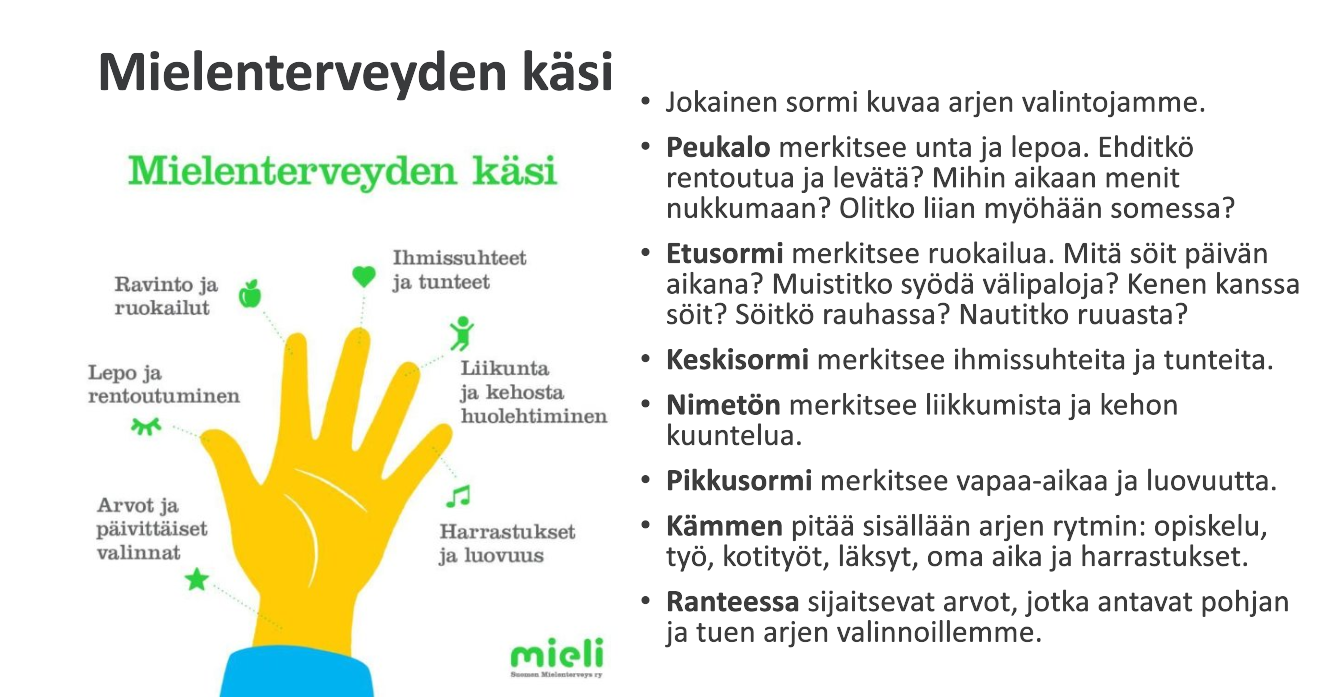 